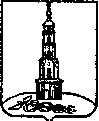 
АДМИНИСТРАЦИЯ ЛЕЖНЕВСКОГО МУНИЦИПАЛЬНОГО  РАЙОНАИВАНОВСКОЙ ОБЛАСТИПОСТАНОВЛЕНИЕот 17.05.2017                                                                  № 299О внесении изменений и дополнений в Постановление Администрации Лежневского муниципального района Ивановской области от  19.10.2015 г. № 390 «Об утверждении административного регламента Администрации Лежневского муниципального района исполнения муниципальной функции «Осуществление муниципального контроля за сохранностью автомобильных дорог местного значения вне границ населенных пунктов в границах Лежневского муниципального района» (в редакции постановления от 11.08.2016 № 305)      В целях приведения нормативного правового акта в соответствие с действующим законодательством, Администрация Лежневского муниципального района постановляет:1. Внести в постановление Администрации Лежневского муниципального района Ивановской области от 19.10.2015 г. № 390 «Об утверждении административного регламента Администрации Лежневского муниципального района исполнения муниципальной функции «Осуществление муниципального контроля за сохранностью автомобильных дорог местного значения вне границ населенных пунктов в границах Лежневского муниципального района» (в редакции постановления от 11.08.2016 № 305) следующие изменения и дополнения:В наименовании и по всему тексту постановления исключить слова «вне границ населенных пунктов».В наименовании и по всему тексту Административного регламента Администрации Лежневского муниципального района по исполнению муниципальной функции «Осуществление муниципального контроля за сохранностью автомобильных дорог местного значения вне границ населенных пунктов в границах Лежневского муниципального района» (далее – Административный регламент) исключить слова «вне границ населенных пунктов».Пункт 5 Раздела I Административного регламента дополнить подпунктом 5.2. следующего содержания: «5.2.  Муниципальный контроль осуществляется в отношении автомобильных дорог общего пользования местного значения в границах населенных пунктов сельских поселений Лежневского муниципального района, Лежневского городского поселения и автомобильных дорог общего пользования местного значения вне границ населенных пунктов в границах Лежневского муниципального района.».Раздел I Административного регламента дополнить пунктами 12, 13 следующего содержания:«12.  Организация и проведение мероприятий, направленных на профилактику нарушений обязательных требований12.1 В целях предупреждения нарушений юридическими лицами и индивидуальными предпринимателями обязательных требований, устранения причин, факторов и условий, способствующих нарушениям обязательных требований,  уполномоченный орган осуществляет мероприятия по профилактике нарушений обязательных требований в соответствии с ежегодно утверждаемой программой профилактики нарушений.В целях профилактики нарушений обязательных требований отдел муниципального контроля и информатизации:1) обеспечивает размещение на официальном сайте Администрации Лежневского муниципального района в сети "Интернет" перечня нормативных правовых актов или их отдельных частей, содержащих обязательные требования, оценка соблюдения которых является предметом муниципального контроля, а также текстов соответствующих нормативных правовых актов;2) осуществляет информирование юридических лиц, индивидуальных предпринимателей по вопросам соблюдения обязательных требований, в том числе посредством разработки и опубликования руководств по соблюдению обязательных требований, проведения семинаров и конференций, разъяснительной работы в средствах массовой информации и иными способами. В случае изменения обязательных требований органы муниципального контроля подготавливают и распространяют комментарии о содержании новых нормативных правовых актов, устанавливающих обязательные требования, внесенных изменениях в действующие акты, сроках и порядке вступления их в действие, а также рекомендации о проведении необходимых организационных, технических мероприятий, направленных на внедрение и обеспечение соблюдения обязательных требований;3) обеспечивает регулярное (не реже одного раза в год) обобщение практики осуществления в соответствующей сфере деятельности  муниципального контроля и размещение на официальном сайте Администрации Лежневского муниципального района в сети "Интернет" соответствующих обобщений, в том числе с указанием наиболее часто встречающихся случаев нарушений обязательных требований с рекомендациями в отношении мер, которые должны приниматься юридическими лицами, индивидуальными предпринимателями в целях недопущения таких нарушений;4) выдает предостережения о недопустимости нарушения обязательных требований  в соответствии с абзацами 7-8 настоящего подпункта, если иной порядок не установлен федеральным законом.При условии, что иное не установлено федеральным законом, при наличии у уполномоченного органа сведений о готовящихся нарушениях или о признаках нарушений обязательных требований, полученных в ходе реализации мероприятий по контролю, осуществляемых без взаимодействия с юридическими лицами, индивидуальными предпринимателями, либо содержащихся в поступивших обращениях и заявлениях (за исключением обращений и заявлений, авторство которых не подтверждено), информации от органов государственной власти, органов местного самоуправления, из средств массовой информации в случаях, если отсутствуют подтвержденные данные о том, что нарушение обязательных требований, требований, установленных муниципальными правовыми актами, причинило вред жизни, здоровью граждан, вред животным, растениям, окружающей среде, объектам культурного наследия (памятникам истории и культуры) народов Российской Федерации, безопасности государства, а также привело к возникновению чрезвычайных ситуаций природного и техногенного характера либо создало непосредственную угрозу указанных последствий, и если юридическое лицо, индивидуальный предприниматель ранее не привлекались к ответственности за нарушение соответствующих требований, отдел муниципального контроля объявляет юридическому лицу, индивидуальному предпринимателю предостережение о недопустимости нарушения обязательных требований и предлагает юридическому лицу, индивидуальному предпринимателю принять меры по обеспечению соблюдения обязательных требований, требований, установленных муниципальными правовыми актами, и уведомить об этом в установленный в таком предостережении срок уполномоченный орган.Предостережение о недопустимости нарушения обязательных требований должно содержать указания на соответствующие обязательные требования, требования, установленные муниципальными правовыми актами, нормативный правовой акт, их предусматривающий, а также информацию о том, какие конкретно действия (бездействие) юридического лица, индивидуального предпринимателя могут привести или приводят к нарушению этих требований.13. Организация и проведение мероприятий по контролю без взаимодействия с юридическими лицами, индивидуальными предпринимателями13.1 К мероприятиям по контролю, при проведении которых не требуется взаимодействие  органа муниципального контроля с юридическими лицами и индивидуальными предпринимателями (далее - мероприятия по контролю без взаимодействия с юридическими лицами, индивидуальными предпринимателями), относятся:1) плановые (рейдовые) осмотры (обследования) территорий, акваторий, транспортных средств в соответствии со статьей 13.2 Федерального закона от 26.12.2008 № 294-ФЗ "О защите прав юридических лиц и индивидуальных предпринимателей при осуществлении государственного контроля (надзора) и муниципального контроля";2) административные обследования объектов земельных отношений;3) наблюдение за соблюдением обязательных требований при распространении рекламы;4) другие виды и формы мероприятий по контролю, установленные федеральными законами.Мероприятия по контролю без взаимодействия с юридическими лицами, индивидуальными предпринимателями проводятся уполномоченными должностными лицами  органа муниципального контроля в пределах своей компетенции на основании заданий на проведение таких мероприятий, утверждаемых Главой Лежневского муниципального района. В случае выявления при проведении мероприятий по контролю, указанных в настоящем пункте, нарушений обязательных требований, требований, установленных муниципальными правовыми актами, должностные лица  органа муниципального контроля принимают в пределах своей компетенции меры по пресечению таких нарушений, а также направляют в письменной форме Главе Лежневского муниципального района мотивированное представление с информацией о выявленных нарушениях для принятия при необходимости решения о назначении внеплановой проверки юридического лица, индивидуального предпринимателя по основаниям, указанным  в пункте 4.1.2 раздела 2 настоящего Административного регламента.В случае получения в ходе проведения мероприятий по контролю без взаимодействия с юридическими лицами, индивидуальными предпринимателями сведений о готовящихся нарушениях или признаках нарушения обязательных требований, указанных в абзаце 7-8 подпункта 12.1 пункта 12 раздела 1 настоящего Административного регламента,  орган муниципального контроля направляет юридическому лицу, индивидуальному предпринимателю предостережение о недопустимости нарушения обязательных требований.».1.4 В пункте 2.1.2.2 раздела II Административного регламента:- абзац 1 изложить в следующей редакции:«2.1.2.2  мотивированное представление должностного лица органа государственного контроля (надзора), органа муниципального контроля по результатам анализа результатов мероприятий по контролю без взаимодействия с юридическими лицами, индивидуальными предпринимателями, рассмотрения или предварительной проверки поступивших в уполномоченный орган обращений и заявлений граждан, в том числе индивидуальных предпринимателей, юридических лиц, информации от органов государственной власти, органов местного самоуправления, из средств массовой информации о следующих фактах:»;- подпункт «в» исключить.1.5 В пункте 2.4 раздела II  Административного регламента:- пункт 2.4.1 дополнить словами «, а так же вид муниципального контроля;»;- в пункте 2.4.3 исключить слова «места жительства индивидуальных предпринимателей и»;-  пункт 2.4.5 изложить в следующей редакции:«2.4.5  правовые основания проведения проверки;»;-  пункт 2.4.5 дополнить подпунктом 2.4.5.1 следующего содержания:«2.4.5.1 подлежащие проверке обязательные требования и требования, установленные муниципальными правовыми актами, в том числе реквизиты проверочного листа (списка контрольных вопросов), если при проведении плановой проверки должен быть использован проверочный лист (список контрольных вопросов);»;- дополнить пунктом 2.4.10 следующего содержания:«2.4.10 иные сведения, если это предусмотрено типовой формой распоряжения органа муниципального контроля.».1.6 В пункте 2.5 раздела II Административного регламента после слов «на основании разрабатываемых» дополнить словами «и утверждаемых».1.7 Пункт 2.8 раздела II Административного регламента отменить.1.8 Пункт 3.7 раздела II Административного регламента изложить в следующей редакции:«3.7. О проведении плановой проверки юридическое лицо, индивидуальный предприниматель уведомляются уполномоченным органом не позднее чем за три рабочих дня до начала ее проведения посредством направления копии распоряжения Администрации о начале проведения плановой проверки заказным почтовым отправлением с уведомлением о вручении и (или) посредством электронного документа, подписанного усиленной квалифицированной электронной подписью и направленного по адресу электронной почты юридического лица, индивидуального предпринимателя, если такой адрес содержится соответственно в едином государственном реестре юридических лиц, едином государственном реестре индивидуальных предпринимателей либо ранее был представлен юридическим лицом, индивидуальным предпринимателем в уполномоченный орган, или иным доступным способом (Приложение №5 к Административному регламенту).».1.9 В пункте 4.1.2 раздела II Административного регламента:- абзац 1 изложить в следующей редакции:«4.1.2  мотивированное представление должностного лица органа государственного контроля (надзора), органа муниципального контроля по результатам анализа результатов мероприятий по контролю без взаимодействия с юридическими лицами, индивидуальными предпринимателями, рассмотрения или предварительной проверки поступивших в уполномоченный орган обращений и заявлений граждан, в том числе индивидуальных предпринимателей, юридических лиц, информации от органов государственной власти, органов местного самоуправления, из средств массовой информации о следующих фактах:»;- подпункт «в» исключить.1.10 Пункт 4.4 раздела II Административного регламента дополнить словами:«В случае, если изложенная в обращении или заявлении информация может в соответствии с пунктом 4.1 пункта 4 раздела II настоящего Административного регламента являться основанием для проведения внеплановой проверки, должностное лицо уполномоченного органа при наличии у него обоснованных сомнений в авторстве обращения или заявления обязано принять разумные меры к установлению обратившегося лица. Обращения и заявления, направленные заявителем в форме электронных документов, могут служить основанием для проведения внеплановой проверки только при условии, что они были направлены заявителем с использованием средств информационно-коммуникационных технологий, предусматривающих обязательную авторизацию заявителя в единой системе идентификации и аутентификации.».1.11 Пункт 4.7 раздела II Административного регламента дополнить словами:«,в том числе посредством электронного документа, подписанного усиленной квалифицированной электронной подписью и направленного по адресу электронной почты юридического лица, индивидуального предпринимателя, если такой адрес содержится соответственно в едином государственном реестре юридических лиц, едином государственном реестре индивидуальных предпринимателей либо ранее был представлен юридическим лицом, индивидуальным предпринимателем в уполномоченный орган.».1.12 В пункте 5.1.2.2 раздела II Административного регламента:- абзац 1 изложить в следующей редакции:«5.1.2.2  мотивированное представление должностного лица органа государственного контроля (надзора), органа муниципального контроля по результатам анализа результатов мероприятий по контролю без взаимодействия с юридическими лицами, индивидуальными предпринимателями, рассмотрения или предварительной проверки поступивших в уполномоченный орган обращений и заявлений граждан, в том числе индивидуальных предпринимателей, юридических лиц, информации от органов государственной власти, органов местного самоуправления, из средств массовой информации о следующих фактах:»;- подпункт «в» исключить;1.13 Пункт 5.13 раздела II Административного регламента дополнить словами:«При проведении выездной проверки запрещается требовать от юридического лица, индивидуального предпринимателя представления документов и (или) информации, которые были представлены ими в ходе проведения документарной проверки.».1.14 В пункте 6.1.2.2 раздела II Административного регламента:- абзац 1 изложить в следующей редакции:«6.1.2.2  мотивированное представление должностного лица органа государственного контроля (надзора), органа муниципального контроля по результатам анализа результатов мероприятий по контролю без взаимодействия с юридическими лицами, индивидуальными предпринимателями, рассмотрения или предварительной проверки поступивших в уполномоченный орган обращений и заявлений граждан, в том числе индивидуальных предпринимателей, юридических лиц, информации от органов государственной власти, органов местного самоуправления, из средств массовой информации о следующих фактах:»;- подпункт «в» исключить.1.15 Пункт 6 раздела II Административного регламента дополнить пунктом 6.12 следующего содержания:«6.12 В случае, если проведение плановой или внеплановой выездной проверки оказалось невозможным в связи с отсутствием индивидуального предпринимателя, его уполномоченного представителя, руководителя или иного должностного лица юридического лица, либо в связи с фактическим неосуществлением деятельности юридическим лицом, индивидуальным предпринимателем, либо в связи с иными действиями (бездействием) индивидуального предпринимателя, его уполномоченного представителя, руководителя или иного должностного лица юридического лица, повлекшими невозможность проведения проверки, должностное лицо органа муниципального контроля составляет акт о невозможности проведения соответствующей проверки с указанием причин невозможности ее проведения. В этом случае орган муниципального контроля в течение трех месяцев со дня составления акта о невозможности проведения соответствующей проверки вправе принять решение о проведении в отношении таких юридического лица, индивидуального предпринимателя плановой или внеплановой выездной проверки без внесения плановой проверки в ежегодный план плановых проверок и без предварительного уведомления юридического лица, индивидуального предпринимателя».1.16 В приложении 2 к Административному регламенту:1.16.1 Наименование распоряжения изложить в следующей редакции:«О проведении плановой/внеплановой проверки граждан, юридического лица, индивидуального предпринимателя в рамках осуществления муниципального контроля за сохранностью автомобильных дорог местного значения  в границах Лежневского муниципального района»;1.16.2 дополнить пунктом 7.1 следующего содержания:«7.1 Подлежащие проверке обязательные требования и требования, установленные муниципальными правовыми актами:______________________________________________________________________________________________________________________________________________________________________________________________________(в т.ч реквизиты проверочного листа (списка контрольных вопросов), если при проведении плановой проверки должен быть использован проверочный лист (список контрольных вопросов)».	1.17 В приложении 6 к Административному регламенту слова «ВЕРЕВСКОГО СЕЛЬСКОГО ПОСЕЛЕНИЯ» заменить словами «ЛЕЖНЕВСКОГО МУНИЦИПАЛЬНОГО РАЙОНА».2. Разместить настоящее постановление на официальном сайте Администрации Лежневского муниципального района Ивановской области в сети «Интернет».  3. Настоящее постановление вступает в силу с момента подписания.Глава Лежневскогомуниципального района                                                        Кузьмичева О.С.